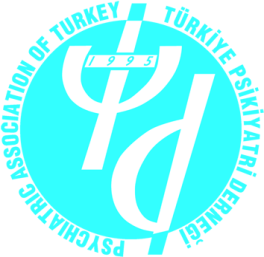 Başvuru FormuSon başvuru tarihi 1 Mart 2013'tür. Başvuruların en geç saat 17.00'ye kadar tpd.meslegeilkadimbursu@psikiyatri.org.tr adresine gönderilmesi gerekmektedirAdı SoyadıE-PostaMobil Telefonİşyeri telefonuTıp eğitimini aldığı kurumUzmanlık eğitimini almakta olduğu kurumUzmanlık eğitimine başlama tarihiYazışma AdresiÜye olduğu TPD Şubesi